RADNI ODGOJ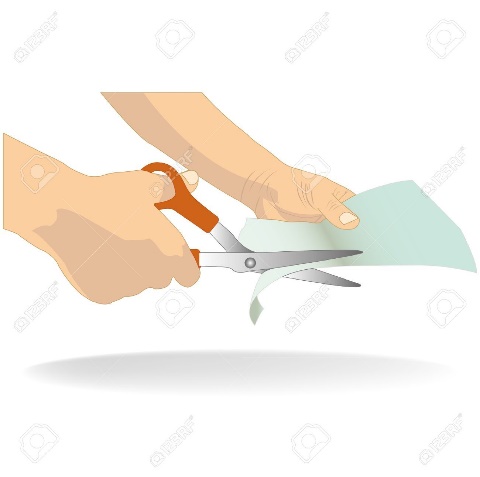    REŽI PAPIR PO CRTI.______________________________________________________________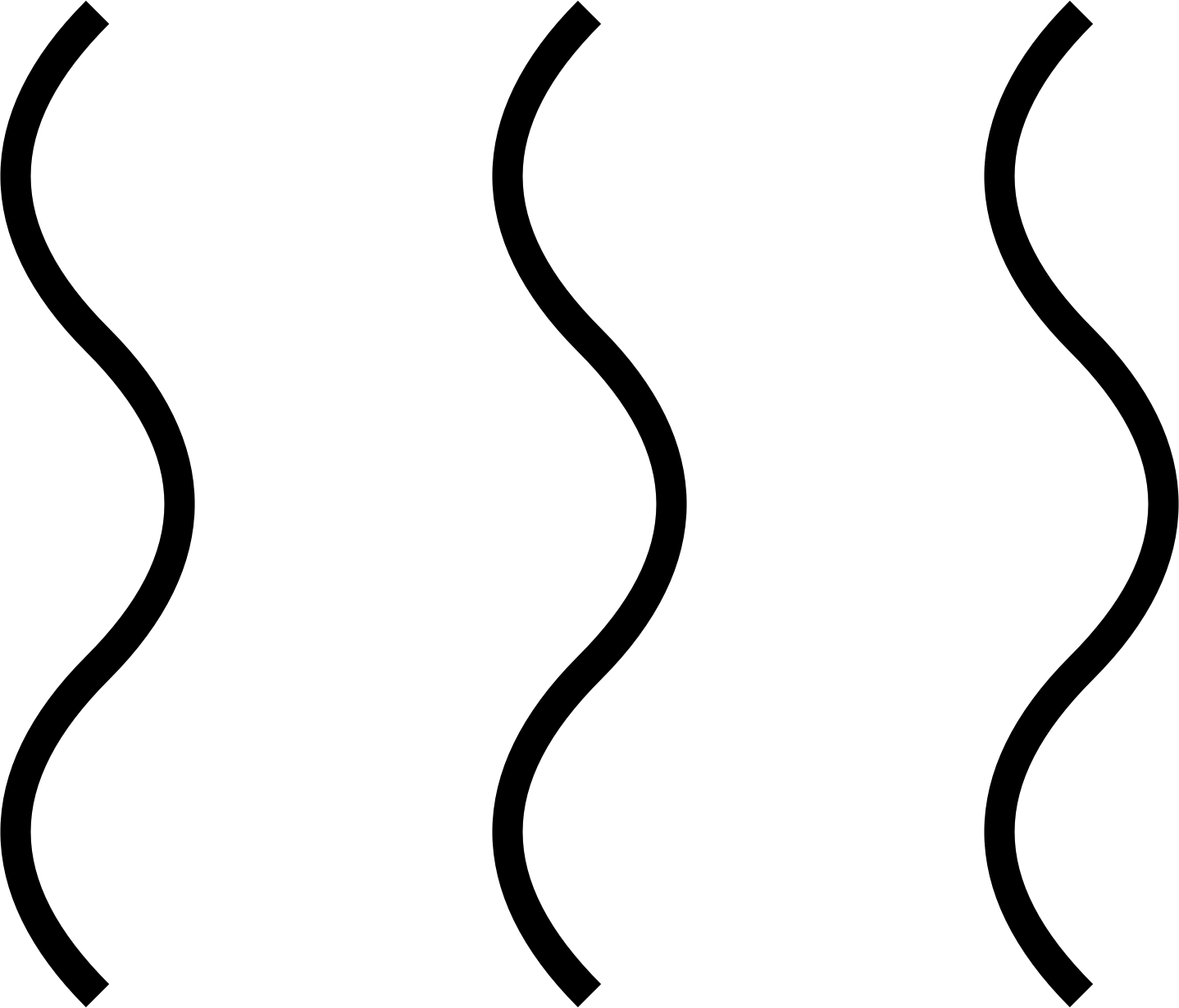 